Aquarium ProjectThe Early Years project for this term is to design your own mini aquarium these can be brought in when school starts back. There will be a prize for the most interesting model in both nursery and reception classes. Below are some pictures/links to give you some inspiration- happy creating!https://www.youtube.com/watch?v=P7EB3Zxqj7g 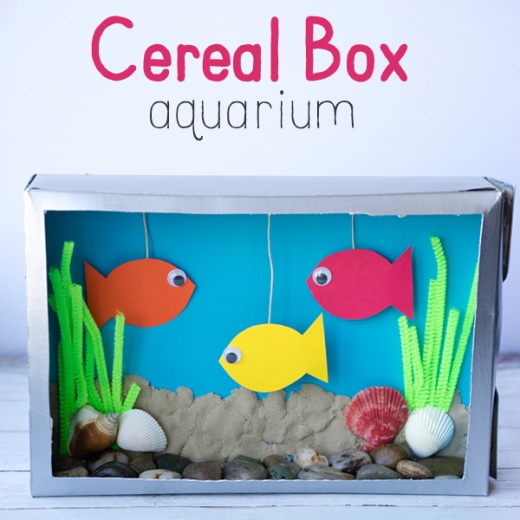 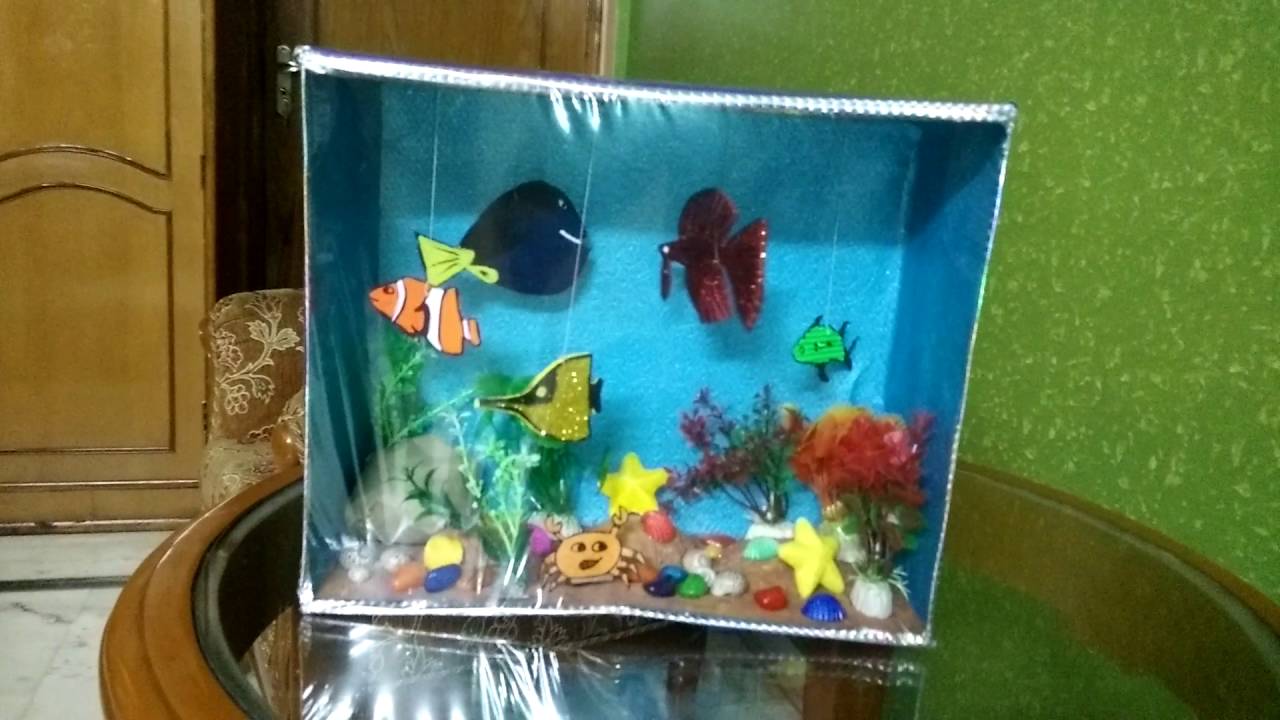 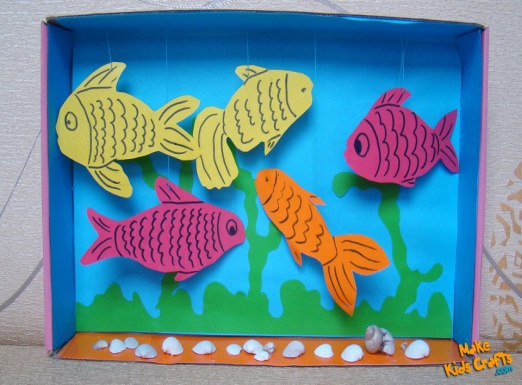 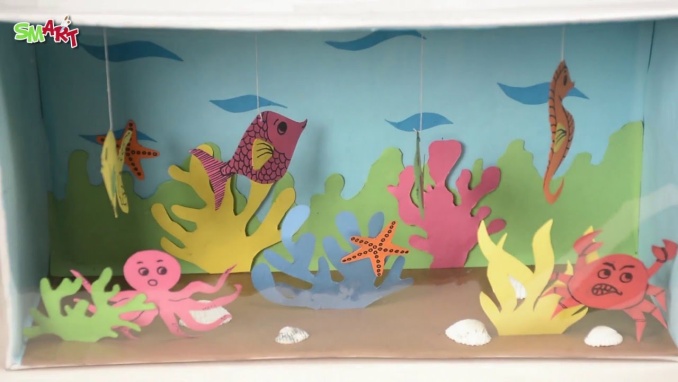 